Учебно-курсовой комбинат жилкомхоза, ООО «УКК ЖКХ»тел. 8(8182)   65-57-95, 65-56-12, 8-902-19-887-86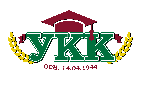 163000, г. Архангельск, пр.Ломоносова, 135, 6 этаж, оф. 601-608.         Сайт: ukk29.ru, эл почта: 655795@ukk29.ru80 лет на рынке услуг Архангельской областиЛицензия на осуществление образовательной деятельности (бессрочная) выдана Министерством образования и науки Архангельской области 05 декабря 2018 года, серия 29ЛО1 № 0001588, номер 6532.Ежегодная проверка знаний по рабочим профессиям – 800 руб. (в удобное время или дистанционно). Отметка о продлении ставится в удостоверение. Обучение проводится очно в группе, дистанционно, с выездом преподавателя в удобное время!В продаже имеются удостоверения установленного образца, журналы по направлениям. Возможность изготовления журнальной продукции по форме Заказчика.Вид обучения, профессияСтоимость обучения, руб.Даты начала занятий, 1 полугодие 2024 годаДаты начала занятий, 1 полугодие 2024 годаДаты начала занятий, 1 полугодие 2024 годаДаты начала занятий, 1 полугодие 2024 годаДаты начала занятий, 1 полугодие 2024 годаДаты начала занятий, 1 полугодие 2024 годаТребованияВид обучения, профессияСтоимость обучения, руб.янвфеврмартапрмайиюньТребованияОбучение руководящих работников и специалистов организаций, эксплуатирующих опасные производственные объектыОбучение руководящих работников и специалистов организаций, эксплуатирующих опасные производственные объектыОбучение руководящих работников и специалистов организаций, эксплуатирующих опасные производственные объектыОбучение руководящих работников и специалистов организаций, эксплуатирующих опасные производственные объектыОбучение руководящих работников и специалистов организаций, эксплуатирующих опасные производственные объектыОбучение руководящих работников и специалистов организаций, эксплуатирующих опасные производственные объектыОбучение руководящих работников и специалистов организаций, эксплуатирующих опасные производственные объектыОбучение руководящих работников и специалистов организаций, эксплуатирующих опасные производственные объектыОбучение руководящих работников и специалистов организаций, эксплуатирующих опасные производственные объектыПромышленная безопасность на ОПО:   А1 - основы ПБ, В – гидротехника,          Б1 – Б2 – Б3 – Б4– Б5 – Б6 – Б7 – Б8 – Б9 – Б10 – Б11 - специальные требования ПБ (с 01.09.24 новый перечень шифров по приказу Ростехнадзора № 285 от 09.08.2023)3700 / 5700 / 77001213Документы на аттестацию установленной формыГоспошлина в Ростехнадзор - 1300 руб. 1-2 шифра – 3700, 3-4 шифра – 5700, от 5 шифров – 7700.Обучение персонала организаций, эксплуатирующих системы газораспределения и газопотребленияОбучение персонала организаций, эксплуатирующих системы газораспределения и газопотребленияОбучение персонала организаций, эксплуатирующих системы газораспределения и газопотребленияОбучение персонала организаций, эксплуатирующих системы газораспределения и газопотребленияОбучение персонала организаций, эксплуатирующих системы газораспределения и газопотребленияОбучение персонала организаций, эксплуатирующих системы газораспределения и газопотребленияОбучение персонала организаций, эксплуатирующих системы газораспределения и газопотребленияОбучение персонала организаций, эксплуатирующих системы газораспределения и газопотребленияОбучение персонала организаций, эксплуатирующих системы газораспределения и газопотребленияСлесарь по эксплуатации и ремонту газового оборудования7200Медицинская справка по специальности, место практики, фото 3 х 4.Персонал  по применению СУГ (пропан-бутан)  в промцелях2500Фото 3 х 4. Группа формируется по мере поступления заявок!Персонал, занимающийся заправкой баллонов СУГ для газобаллонных автомобилей3500Фото 3 х 4. Группа формируется по мере поступления заявок!Оператор АЗС3500Фото 3 х 4. Группа формируется по мере поступления заявок!Обучение персонала организаций, эксплуатирующих оборудование, работающее под избыточным давлением (котлы, сосуды под давлением, трубопроводы пара и горячей воды, барокамеры)Обучение персонала организаций, эксплуатирующих оборудование, работающее под избыточным давлением (котлы, сосуды под давлением, трубопроводы пара и горячей воды, барокамеры)Обучение персонала организаций, эксплуатирующих оборудование, работающее под избыточным давлением (котлы, сосуды под давлением, трубопроводы пара и горячей воды, барокамеры)Обучение персонала организаций, эксплуатирующих оборудование, работающее под избыточным давлением (котлы, сосуды под давлением, трубопроводы пара и горячей воды, барокамеры)Обучение персонала организаций, эксплуатирующих оборудование, работающее под избыточным давлением (котлы, сосуды под давлением, трубопроводы пара и горячей воды, барокамеры)Обучение персонала организаций, эксплуатирующих оборудование, работающее под избыточным давлением (котлы, сосуды под давлением, трубопроводы пара и горячей воды, барокамеры)Обучение персонала организаций, эксплуатирующих оборудование, работающее под избыточным давлением (котлы, сосуды под давлением, трубопроводы пара и горячей воды, барокамеры)Обучение персонала организаций, эксплуатирующих оборудование, работающее под избыточным давлением (котлы, сосуды под давлением, трубопроводы пара и горячей воды, барокамеры)Обучение персонала организаций, эксплуатирующих оборудование, работающее под избыточным давлением (котлы, сосуды под давлением, трубопроводы пара и горячей воды, барокамеры)Машинисты (кочегары)  и операторы котельной (водогрейные котлы с температурой  до 115 0С, паровые - с давлением до 0,07 МПа)6500Медицинская справка по специальности, место практики, фото 3 х 4. Группа формируется по мере поступления заявок!Машинисты (кочегары)  и операторы котельной (водогрейные котлы с температурой  выше 115 0С, паровые - с давлением выше 0,07 МПа)9500Медицинская справка по специальности, место практики, фото 3 х 4. Группа формируется по мере поступления заявок!Аппаратчики химводоочистки котельной6500Медицинская справка по специальности, место практики, фото 3 х 4. Группа формируется по мере поступления заявок!Машинисты компрессорных установок7200Медицинская справка по специальности, место практики, фото 3 х 4. Группа формируется по мере поступления заявок!Аппаратчики, обслуживающие сосуды под давлением (автоклавы - стерилизаторы)21000522Фото 3 х 4Аппаратчики, обслуживающие сосуды под давлением (баллоны со сжатыми, сжиженными или растворенными газами)35000522Фото 3 х 4Персонал, обслуживающий котлы / сосуды / трубопроводы пара и горячей воды1500 / 1500 / 1500Фото 3 х 4Обучение персонала организаций по подъемным сооружениям (краны, подъемники (вышки), строительные подъемники, лифты), НОКОбучение персонала организаций по подъемным сооружениям (краны, подъемники (вышки), строительные подъемники, лифты), НОКОбучение персонала организаций по подъемным сооружениям (краны, подъемники (вышки), строительные подъемники, лифты), НОКОбучение персонала организаций по подъемным сооружениям (краны, подъемники (вышки), строительные подъемники, лифты), НОКОбучение персонала организаций по подъемным сооружениям (краны, подъемники (вышки), строительные подъемники, лифты), НОКОбучение персонала организаций по подъемным сооружениям (краны, подъемники (вышки), строительные подъемники, лифты), НОКОбучение персонала организаций по подъемным сооружениям (краны, подъемники (вышки), строительные подъемники, лифты), НОКОбучение персонала организаций по подъемным сооружениям (краны, подъемники (вышки), строительные подъемники, лифты), НОКОбучение персонала организаций по подъемным сооружениям (краны, подъемники (вышки), строительные подъемники, лифты), НОКСтропальщики(получение профессии / повышение разряда, повышение квалификации)3700 / 270019Медицинская справка по специальности, место практики, фото 3 х 4.Операторы крана-манипулятора 6500Фото 3 х 4. Группа формируется по мере поступления заявок!Персонал, использующий грузоподъемные машины (механизмы), управляемые с пола2700Фото 3 х 4. Группа формируется по мере поступления заявок!Электромонтеры по ремонту грузоподъемных машин5800Фото 3 х 4. Группа формируется по мере поступления заявок!Машинисты крана автомобильного8900Медицинская справка водительская, место практики, фото 3 х 4.Рабочие люлек21003117Фото 3 х 4Машинисты подъемников (вышек) 6500Медицинская справка водительская, место практики, фото 3 х 4.Лифтеры (получение профессии, подготовка к НОК)3400 / 2000НОК – независимая оценка квалификации в области вертикального транспортаСпециалист по организации эксплуатации лифтов (повышение квалификации, подготовка к НОК)2000НОК – независимая оценка квалификации в области вертикального транспортаОператор платформ подъемных для инвалидов (получение профессии, подготовка к НОК)3400 / 2000НОК – независимая оценка квалификации в области вертикального транспортаВид обучения, профессияСтоимость обучения, руб.Даты начала занятий, 1 полугодие 2024 годаДаты начала занятий, 1 полугодие 2024 годаДаты начала занятий, 1 полугодие 2024 годаДаты начала занятий, 1 полугодие 2024 годаДаты начала занятий, 1 полугодие 2024 годаДаты начала занятий, 1 полугодие 2024 годаТребованияВид обучения, профессияСтоимость обучения, руб.янвфеврмартапрмайиюньТребованияОбучение персонала при транспортировании опасных веществОбучение персонала при транспортировании опасных веществОбучение персонала при транспортировании опасных веществОбучение персонала при транспортировании опасных веществОбучение персонала при транспортировании опасных веществОбучение персонала при транспортировании опасных веществОбучение персонала при транспортировании опасных веществОбучение персонала при транспортировании опасных веществОбучение персонала при транспортировании опасных веществВодители, осуществляющие перевозку опасных грузов (первичное обучение)50002212111Даты позжеДаты позжеВодительское удостоверение со стажем не менее 3 лет. Госпошлина в Автонадзор - 1300 руб.Водители, осуществляющие перевозку опасных грузов (переобучение)36002414133Даты позжеДаты позжеДействующее ДОПОГ-свидетельство. Госпошлина в Автонадзор - 1300 руб.Обучение специалистов и персонала, эксплуатирующих Тепловые энергоустановки и тепловые сетиОбучение специалистов и персонала, эксплуатирующих Тепловые энергоустановки и тепловые сетиОбучение специалистов и персонала, эксплуатирующих Тепловые энергоустановки и тепловые сетиОбучение специалистов и персонала, эксплуатирующих Тепловые энергоустановки и тепловые сетиОбучение специалистов и персонала, эксплуатирующих Тепловые энергоустановки и тепловые сетиОбучение специалистов и персонала, эксплуатирующих Тепловые энергоустановки и тепловые сетиОбучение специалистов и персонала, эксплуатирующих Тепловые энергоустановки и тепловые сетиОбучение специалистов и персонала, эксплуатирующих Тепловые энергоустановки и тепловые сетиОбучение специалистов и персонала, эксплуатирующих Тепловые энергоустановки и тепловые сетиСпециалисты (рабочие), отв. за исправное состояние и безопасную эксплуатацию тепловых энергоустановок и тепловых сетей потребителей (ежегодная проверка знаний)12002628Документы на проверку знаний установленной формыСлесарь-сантехник (присваивается профессия и дается допуск на работу в тепловых энергоустановках)5500Медицинская справка по специальности, место практики, фото 3 х 4.Г 1.1, 2.1 и 2.2 Обучение специалистов и персонала, эксплуатирующих Электроустановки потребителей, Электрические станции и СетиГ 1.1, 2.1 и 2.2 Обучение специалистов и персонала, эксплуатирующих Электроустановки потребителей, Электрические станции и СетиГ 1.1, 2.1 и 2.2 Обучение специалистов и персонала, эксплуатирующих Электроустановки потребителей, Электрические станции и СетиГ 1.1, 2.1 и 2.2 Обучение специалистов и персонала, эксплуатирующих Электроустановки потребителей, Электрические станции и СетиГ 1.1, 2.1 и 2.2 Обучение специалистов и персонала, эксплуатирующих Электроустановки потребителей, Электрические станции и СетиГ 1.1, 2.1 и 2.2 Обучение специалистов и персонала, эксплуатирующих Электроустановки потребителей, Электрические станции и СетиГ 1.1, 2.1 и 2.2 Обучение специалистов и персонала, эксплуатирующих Электроустановки потребителей, Электрические станции и СетиГ 1.1, 2.1 и 2.2 Обучение специалистов и персонала, эксплуатирующих Электроустановки потребителей, Электрические станции и СетиГ 1.1, 2.1 и 2.2 Обучение специалистов и персонала, эксплуатирующих Электроустановки потребителей, Электрические станции и СетиСпециалисты, эксплуатирующие электроустановки, электрические станции и сети (в стоимость входит подготовка к аттестации и ежегодная проверка знаний)460006252328Документы на аттестацию установленной формы (шифры: Г.1.1, Г 2.1, Г 2.2). Госпошлина в Ростехнадзор - 1300 руб. Специалисты (рабочие), эксплуатирующие электроустановки(ежегодная проверка знаний с повышением или подтверждением группы по электробезопасности)200006252328Документы на проверку знаний установленной формыЭлектромонтеры по ремонту и эксплуатации электрооборудования (присваивается разряд по профессии и группа по электробезопасности) 8200Медицинская справка, место практики, фото 3 х 4.Обучение работников организаций по охране трудаОбучение работников организаций по охране трудаОбучение работников организаций по охране трудаОбучение работников организаций по охране трудаОбучение работников организаций по охране трудаОбучение работников организаций по охране трудаОбучение работников организаций по охране трудаОбучение работников организаций по охране трудаОбучение работников организаций по охране трудаОхрана труда (модуль А- 800 руб. Модуль Б- 800 руб. Модуль В- 1000 руб.)18Стоимость зависит от количества необходимых модулейОхрана труда при работе на высоте 28002508281428112515301327Фото 3 х 4Требование Правил по охране труда при работе на высоте - очная форма обучения Охрана труда в ограниченных и замкнутых пространствах (ОЗП)260001Фото 3 х 4Средства индивидуальной защиты (СИЗ)500Оказание первой помощи (ПП)7002406262328Требование Порядка обучения по охране труда - очная форма обученияПрофессиональная переподготовка по программе «Техносферная безопасность (профиль – Охрана труда)» (256 час)8000Наличие среднего профессионального или высшего образованияБезопасное выполнение работ с применением инструментов и приспособлений260029Фото 3 х 4Обучение руководителей, специалистов организаций в области пожарной безопасностиОбучение руководителей, специалистов организаций в области пожарной безопасностиОбучение руководителей, специалистов организаций в области пожарной безопасностиОбучение руководителей, специалистов организаций в области пожарной безопасностиОбучение руководителей, специалистов организаций в области пожарной безопасностиОбучение руководителей, специалистов организаций в области пожарной безопасностиОбучение руководителей, специалистов организаций в области пожарной безопасностиОбучение руководителей, специалистов организаций в области пожарной безопасностиОбучение руководителей, специалистов организаций в области пожарной безопасностиПовышение квалификации в области пожарной безопасности (16 час)1500Подтверждение предыдущего обучения по ПТМ / пожарной безопасности Профессиональная переподготовка по программе «Специалист по противопожарной профилактике» (256 час)8000Наличие среднего профессионального или высшего образованияЭкологическая безопасностьЭкологическая безопасностьЭкологическая безопасностьЭкологическая безопасностьЭкологическая безопасностьЭкологическая безопасностьЭкологическая безопасностьЭкологическая безопасностьЭкологическая безопасностьРаботы в области обращения с отходами 1-4 класса опасности4200Наличие среднего профессионального или высшего образованияОбучение работников организаций по антитеррористической защищенности и гражданской оборонеОбучение работников организаций по антитеррористической защищенности и гражданской оборонеОбучение работников организаций по антитеррористической защищенности и гражданской оборонеОбучение работников организаций по антитеррористической защищенности и гражданской оборонеОбучение работников организаций по антитеррористической защищенности и гражданской оборонеОбучение работников организаций по антитеррористической защищенности и гражданской оборонеОбучение работников организаций по антитеррористической защищенности и гражданской оборонеОбучение работников организаций по антитеррористической защищенности и гражданской оборонеОбучение работников организаций по антитеррористической защищенности и гражданской оборонеПовышение квалификации «Антитеррористическая защищенность объектов» (16 ч)1500Наличие среднего профессионального или высшего образованияПрофессиональная переподготовка по программе «Специалист по обеспечению антитеррористической защищенности объекта (территории)» (256 ч) 8000Наличие среднего профессионального или высшего образованияПовышение квалификации «Работа со служебной информацией ограниченного распространения, содержащейся в паспорте безопасности объекта и иных документах объекта»  (16 час)1500Наличие среднего профессионального или высшего образованияПовышение квалификации в области гражданской обороны и защиты от чрезвычайных ситуаций 1500Наличие среднего профессионального или высшего образования